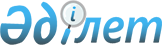 О присуждении Государственных премий Республики Казахстан 2000 года в области литературы, искусства и архитектурыПостановление Правительства Республики Казахстан от 15 декабря 2000 года N 1856

      Рассмотрев предложение Комиссии по Государственным премиям Республики Казахстан в области литературы, искусства и архитектуры при Правительстве Республики Казахстан, Правительство Республики Казахстан постановляет: 

      1. Присудить Государственные премии Республики Казахстан 2000 года в области литературы, искусства и архитектуры: 

      Макатаеву Мукагали, поэту (посмертно) - за сборник стихов "Аманат"; 

      Медетбек Темирхану, поэту - за сборник стихов "Тагдырлы жылдар жырлары"; 

      Мукаи Баккоже, прозаику - за роман "Омірзая"; 

      Сарсенбаеву Оразбеку, прозаику - за роман "Шенбер"; 

      Тохтарову Рамазану, прозаику - за роман "Абайдын жумбагы"; 

      Байбосынову Кайрату, народному артисту Республики Казахстан - за концертную деятельность 1995-1999 гг.; 

      Мусаходжаевой Айман, народной артистке Республики Казахстан - за концертную деятельность 1995-1999 гг.; 

      Сыгай Аширбеку, заслуженному деятелю искусств Республики Казахстан - за книгу "Сахна санлактары"; 

      Усенбаевой Нуржамал, народной артистке Республики Казахстан - за оперную и концертную деятельность 1995-1999 гг. 

      2. Определить размер денежной части одной Государственной премии Республики Казахстан 2000 года в области литературы, искусства и архитектуры в сумме 721250 (семьсот двадцать одна тысяча двести пятьдесят) тенге. 

      3. Министерству культуры, информации и общественного согласия оплатить денежную часть Государственных премий Республики Казахстан в области литературы, искусства и архитектуры за счет и в пределах средств, предусмотренных в республиканском бюджете на 2000 год по программе 53 "Государственные премии".     4. Настоящее постановление вступает в силу со дня подписания и подлежит публикации.           Премьер-Министр        Республики Казахстан(Специалисты: Склярова И.В.,              Мартина Н.А.)  
					© 2012. РГП на ПХВ «Институт законодательства и правовой информации Республики Казахстан» Министерства юстиции Республики Казахстан
				